Казенное муниципальное дошкольное образовательное учреждение "Детский сад "Им. 1 Мая"Проект совместной работыпо формированию основ пожарной безопасностидетей 3- 4 летРазработчик: воспитатель 1 кв. категории Козарина Е.И.п.Троицкий2019г.Проект по теме: «Пожарная безопасность»с детьми младшей группы  Тип проекта: педагогический, творческий, долгосрочный.Участники проекта: Воспитатели групп, дети, родители.Актуальность проекта: Сколько лет огонь угрожает людям, почти столько же они пытаются найти от него защиту. Можно назвать много факторов, влияющих на увеличение пожаров в современном мире, но самым важным является человеческий фактор. За последние годы значительно увеличилось количество пожаров, которые произошли по вине человека. По данным органов пожарной охраны, каждый 6-7-й пожар возникает из-за детских шалостей; 60% пострадавших от пожара — дети, 3/4 из них - дошкольники. Предметы домашнего быта являются  потенциальными  источниками  опасности  для  детей  (спички,  газовые  и  электрические  плиты,  электрические  розетки,  включенные электроприборы  и  т.  п.). Особую  опасность  представляют  детские  шалости,  приводящие  к пожару.Родители подходят к этой проблеме недостаточно серьёзно, оставляют детей без присмотра, разрешают детям играть огнеопасными предметами. Чтобы изменить отношение человека к этой проблеме, нужно уже в дошкольном возрасте воспитывать у детей потребность в заботе о своей безопасности. Необходимо изменить сознание и отношение людей к противопожарной безопасности, а детский возраст является самым благоприятным для этого. Детскому саду и родителям надо объединить усилия для того, чтобы уберечь детей от возможной трагедии. Необходима целенаправленная работа по формированию у детей культуры пожаробезопасного поведения.Главная задача организации жизни детей в детском саду – охрана их психического и физического здоровья.  Необходимо изменить сознание и отношение людей к противопожарной безопасности, а детский возраст является самым благоприятным для формирования правил пожарной безопасности. Цель: Дать детям первичное понятие о пользе и вреде огня. Закрепить знания о том, что горит, что не горит. Вызвать у детей желание быть всегда осторожными с огнем.Формирование у детей осознанного и ответственного отношения к выполнению правил пожарной безопасности. Вооружение детей знаниями, умениями и навыками необходимыми для действия в экстремальных ситуациях. Объединить родителей.  привлечь их к формированию основ безопасности жизнедеятельности дошкольников в совместной работе.Задачи:Образовательные: Познакомить с историей возникновения огня. Дать понятие детям, что огонь бывает другом, а бывает и врагом. Развивающие: Формировать умение реально оценивать возможную опасность. Помочь детям запомнить правила пожарной безопасности. Развивать творческие способности дошкольников.Воспитательные: Воспитывать чувство осторожности и самосохранения. Воспитывать чувства благодарности людям, которые помогают нам в трудных ситуациях. Воспитание взаимопомощи, доброжелательного отношения друг другу.Практические: Прививать практические навыки поведения детей при возникновении пожара. Активизировать двигательную активность, развивать физические качества.Предполагаемый результат:Овладение детьми навыками правильных действий в случае пожара, их отработка до автоматизма. Осознанное выполнение правил противопожарной безопасности. Профилактика панического страха перед огнём.Изменение отношения родителей к данной проблеме.Составление дополнительных разработок занятий, игр, досугов.Календарно-перспективное планирование  Сентябрь1. Чтения произведения С.Маршака «Кошкин дом».2. Рассматривать рисунок огня (рассказ воспитателя).3. Игра словесная: «Можно, нельзя».4. Приобретение в группу плакатов по пожарной безопасности.5. Развлечение по пожарной безопасности.Октябрь1.Предметы, требующие осторожного обращения. Пожароопасные предметы. Спички.2.Рассматривание рисунков с различными предметами, среди которых есть опасные предметы (например, утюг).3. Игра «Причины пожаров»4. Папка-передвижка на тему «Безопасность дома».5. Просмотр мультфильмов по тематике «Пожар». Ноябрь1. «Кто они пожарные?!» Дать понятие о пожарном, ознакомление с одеждой пожарного, орудиями труда пожарного.2.Рассматривать иллюстрацию с изображением пожарного. 3.Знакомство с пожарной машиной. Телефон 01.4. Экскурсия по детскому саду5. Чтение С. Маршака «Пожар»Декабрь1.Беседа с детьми на тему: «Как вести себя возле наряженной ёлки, что бы ни случился пожар».2.Игра «Заинька».3. Чтение Б.Жидкова «Дым»4.Работа с родителями. Консультация  «Меры пожарной безопасности в период празднования Нового года и Рождества».Январь1. «Пожар». Дать детям первоначальные знания о том, как действовать во время пожара.2.Викторина «Правила пожарной безопасности».3.Игра «Нельзя, можно».4. Сказка «Как огонь подружился с людьми». 5. НОД по пожарной безопасности «Дон, дон, дон. Загорелся Кошкин дом».Февраль1. «Беседа о добром и злом огне». Предостеречь детей от возможных пожаров, ожогов,  испуга и других проблем, связанных с огнем, с помощью иллюстраций.2.Чтение отрывок сказки «О спичке и добром огне».3.Сюжетно-ролевая игра « Пожарные».4. Презентация «Огонь и друг, и враг».5. Заучивание стихов на тему: «Спички детям не игрушки».Март1.«Спичка не игрушка». Чтение стихотворения «Спички».2. Игра «Мы топаем, мы хлопаем» (проверка знаний правил пожарной безопасности).3. Выставка пожарных машин (аппликация).4. Составление рассказов о возникновении пожаров.5. Познавательное занятие «Юные пожарные спешат на помощь» с применением технологии «Развивающие игры Воскобовича».Апрель 1. Создание лепбука «Правила пожарной безопасности» (Участие родителей в сборе иллюстраций о тушении пожаров. Подбор фотографий и вырезок из журналов о тушении пожаров).2. Организовать экскурсию в МЧС.3. Итоговое совместное мероприятие «Осторожно – огонь!»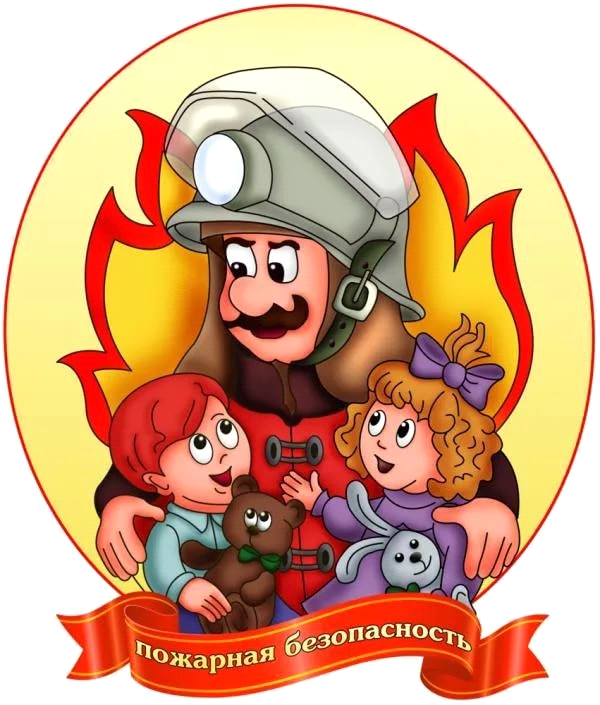 